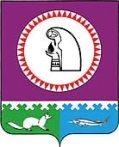 О внесении изменения в постановление администрации Октябрьского района от 16.04.2015 № 10391. Внести изменение в постановление администрации Октябрьского района                     от 16.04.2015 № 1039 «О Совете по вопросам развития инвестиционной деятельности при администрации Октябрьского района», изложив раздел II приложения в новой редакции, согласно приложению.2. Опубликовать постановление в официальном сетевом издании «Официальный сайт Октябрьского района».3. Контроль за выполнением постановления возложить на заместителя главы Октябрьского района по экономике, финансам, председателя Комитета по управлению муниципальными финансами администрации Октябрьского района Куклину Н.Г.Глава Октябрьского района                                                                                    С.В. ЗаплатинИсполнитель:главный специалист отдела проектного управления, административной реформы и реализации программ Управления экономического развития администрации Октябрьского района Бобренок С.Н., тел.: 375Согласовано: Исполняющий обязанности заместителя главы Октябрьского района по внутренней политике                                                     В.Н. КовригоПервый заместитель главы Октябрьского района по жизнеобеспечению                                                                                         В.Г. Тимофеев Заместитель главы Октябрьского района по вопросам муниципальной собственности, недропользования, председатель Комитета по управлению муниципальной собственностью администрации Октябрьского района                                   В.М.  Хомицкий Заместитель главы Октябрьского района по экономике, финансам, председатель Комитета по управлению муниципальными финансами администрации Октябрьского района                                                                     Н.Г. КуклинаИсполняющий обязанности начальника Управления экономического развития администрации Октябрьского района                                                              О.А. Собянина Юридический отдел администрации Октябрьского района Степень публичности 1 МНПАРазослать:Заместителям главы Октябрьского района – 5 экз., Управлению экономического развития администрации Октябрьского района – 1 экз.                 (на бумажном носителе и электронно).Приложение к постановлению администрации Октябрьского района от «____»  ____________2024 года № ______   «II. Основные функции Совета2.1. Совет в пределах компетенции:2.1.1. Координирует инвестиционную деятельность организаций, инвесторов с целью придания ей направленности, отвечающей приоритетам развития муниципального образования Октябрьский район и соответствующей основным направлениям экономической и социальной политики Октябрьского района. 2.1.2. Осуществляет оценку эффективности организации и функционирования антимонопольного комплаенса в Октябрьском районе и утверждает доклад об антимонопольном комплаенсе.2.1.3. Рассматривает предложения по улучшению инвестиционного климата и повышению эффективности регулирования инвестиционной деятельности в Октябрьском районе.2.1.4. Инициирует разработку правовых актов, регламентирующих порядок формирования и реализации инвестиционной деятельности в Октябрьском районе.2.1.5. Устанавливает основные требования к инвестиционным проектам, реализуемым через органы местного самоуправления Октябрьского района.2.1.6. Рассматривает инвестиционные проекты, и выносит решение об их одобрении или отклонении. 2.1.7. Проводит отбор инвестиционных проектов, в том числе реализациях которых планируется на условиях муниципально-частного партнёрства, концессионных соглашений и претендующих на получение мер поддержки за счет бюджетных средств.2.1.8. Рассматривает инвестиционные и инновационные проекты, отраженные в  муниципальном Инвестиционном профиле. 2.1.9. Назначает кураторов инвестиционных проектов. 2.1.10. Осуществляет анализ обращений инвесторов по вопросам поддержки и развития инвестиционной деятельности в Октябрьском районе.  2.1.11. Оказывает содействие в создании необходимых условий для рационального размещения производственных сил на территории Октябрьского района.2.1.12. Рассматривает план создания инвестиционных объектов и объектов инфраструктуры в Октябрьском районе, а также разрабатывает рекомендации по его корректировке с учетом потребностей инвестиционных проектов.2.1.13. Принимает решение о направлении ходатайства администрации Октябрьского района в Правительство Ханты-Мансийского автономного округа - Югры или на рассмотрение Думы Октябрьского района в пределах своих полномочий для реализации одобренного инвестиционного проекта.2.1.14. Рассматривает вопрос о необходимости предоставления муниципальной поддержки для реализации одобренного инвестиционного проекта.2.1.15. Осуществляет контроль за ходом реализации инвестиционных проектов, выполнением договорных обязательств участниками инвестиционного процесса.    2.1.16. Осуществляет оценку принятых и принимаемых муниципальных нормативных правовых актов Октябрьского района по вопросам инвестиционной и предпринимательской деятельности на территории Октябрьского района.2.1.17. Освещает вопросы и координирует деятельность по внедрению механизмов оценки регулирующего, фактического воздействия, экспертизы и оценки применения обязательных требований муниципальных правовых актов и их проектов, затрагивающих вопросы осуществления предпринимательской и инвестиционной деятельности в Октябрьском районе. 2.1.18. Рассматривает акты о результатах исполнения условий концессионного    соглашения, предусмотренных Федеральным законом от 21.07.2005 № 115-ФЗ                        «О концессионных соглашениях».                        2.1.19. Рассматривает иные вопросы в случаях, предусмотренных муниципальными правовыми актами.».Муниципальное образование Октябрьский районАДМИНИСТРАЦИЯ ОКТЯБРЬСКОГО РАЙОНАПОСТАНОВЛЕНИЕМуниципальное образование Октябрьский районАДМИНИСТРАЦИЯ ОКТЯБРЬСКОГО РАЙОНАПОСТАНОВЛЕНИЕМуниципальное образование Октябрьский районАДМИНИСТРАЦИЯ ОКТЯБРЬСКОГО РАЙОНАПОСТАНОВЛЕНИЕМуниципальное образование Октябрьский районАДМИНИСТРАЦИЯ ОКТЯБРЬСКОГО РАЙОНАПОСТАНОВЛЕНИЕМуниципальное образование Октябрьский районАДМИНИСТРАЦИЯ ОКТЯБРЬСКОГО РАЙОНАПОСТАНОВЛЕНИЕМуниципальное образование Октябрьский районАДМИНИСТРАЦИЯ ОКТЯБРЬСКОГО РАЙОНАПОСТАНОВЛЕНИЕМуниципальное образование Октябрьский районАДМИНИСТРАЦИЯ ОКТЯБРЬСКОГО РАЙОНАПОСТАНОВЛЕНИЕМуниципальное образование Октябрьский районАДМИНИСТРАЦИЯ ОКТЯБРЬСКОГО РАЙОНАПОСТАНОВЛЕНИЕМуниципальное образование Октябрьский районАДМИНИСТРАЦИЯ ОКТЯБРЬСКОГО РАЙОНАПОСТАНОВЛЕНИЕМуниципальное образование Октябрьский районАДМИНИСТРАЦИЯ ОКТЯБРЬСКОГО РАЙОНАПОСТАНОВЛЕНИЕ«»2024г.№пгт. Октябрьскоепгт. Октябрьскоепгт. Октябрьскоепгт. Октябрьскоепгт. Октябрьскоепгт. Октябрьскоепгт. Октябрьскоепгт. Октябрьскоепгт. Октябрьскоепгт. Октябрьское